Отчет депутатаСовета депутатов муниципального округа Царицыно                                                                   за период октябрь 2022 – октябрь 2023 гг.Нуйкиной Карины Вячеславовны по первому избирательному округуДеятельность депутата Совета депутатов муниципального округа Царицыно осуществлялась в соответствии с Федеральным законодательством, законами города Москвы, Уставом муниципального округа Царицыно и решениями Совета депутатов муниципального округа Царицыно.Одной из основных форм деятельности депутата Совета депутатов было и остается участие в работе  Совета депутатов.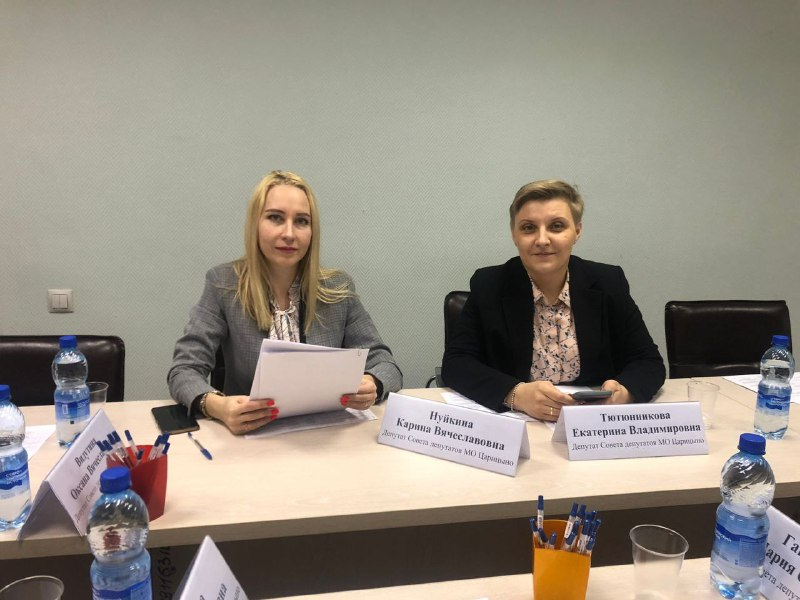 Так, в отчетном периоде проведено 18 заседание Совета депутатов, в 15 принимала участие.Являюсь членом комиссии Совета депутатов муниципального округа Царицыно по развитию культуры и спорта муниципального округа Царицыно, бюджетной комиссии, комиссии по соблюдению лицами, замещающими муниципальные должности ограничений, запретов и исполнения ими обязанностей, установленных законодательством Российской Федерации о противодействии коррупции.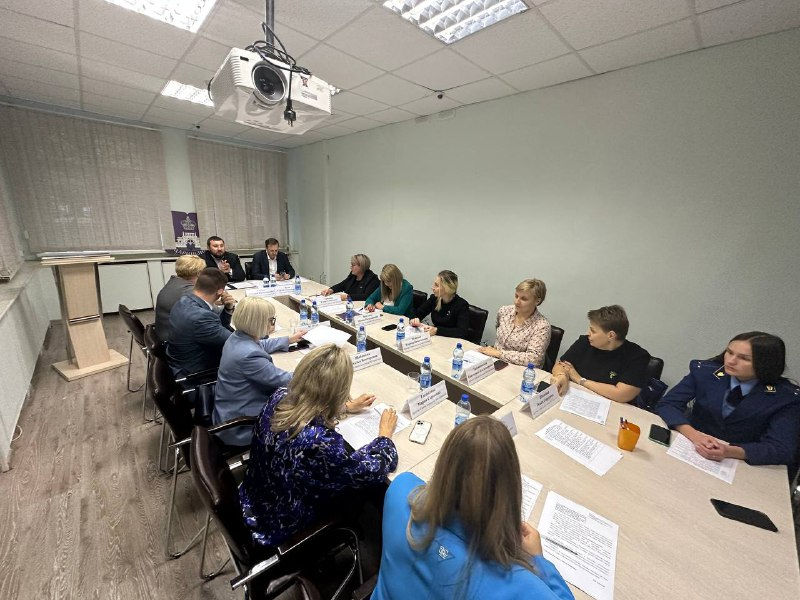 Моя деятельность в отчетном периоде это:участие в заседаниях Совета депутатов;выполнение решений, принятых Советом депутатов;участие в работе действующих комиссий;работа с избирателями.За отчетный период приняла участие в работе:13-ти комиссиях.В соответствии с пунктом 2 части 2 и с частью 6 статьи 1 Закона города Москвы от 11 июля 2012 года № 39 «О наделении органов местного самоуправления муниципальных округов в городе Москве отдельными полномочиями города Москвы», я осуществляла контроль за ходом и качеством выполняемых работ в жилых домах и на дворовых территориях:В рамках дополнительных мероприятий по социально–экономическому развитию района Царицыно города Москвы в 2023 гг. выполнены запланированные работы по замене почтовых ящиков в подъезде по адресам: Кавказский б-р, д.5,7, ул. Медиков д. 26, корп.1, ул. Каспийская д.26.корп.1,3, д.28, корп.2, ул. Ереванская д.12,корп. 4, д.16, корп.5, д.5, корп.2, д.7, корп.2, д.9, корп.2.В рамках мероприятий по благоустройству дворовых территорий в районе Царицыно в 2023г. за счет средств стимулирования управ районов контролировала  работы по адресам:ул. Кантемировская ул. 3 к.3 – ремонт асфальтового покрытияКавказский бульвар д. 21 к.1 – локально-реконструктивные мероприятия                        (установка ИДН, установка дорожных знаков, нанесение разметки).В рамках выполнения Закона города Москвы от 16 декабря 2015 года № 72 «О наделении органов местного самоуправления внутригородских муниципальных образований в городе Москве отдельными полномочиями города Москвы в сфере организации и проведения капитального ремонта общего имущества в многоквартирных домах в рамках реализации региональной программы капитального ремонта общего имущества в многоквартирных домах на территории города Москвы» я участвовала в работе комиссий, осуществляющих открытие работ и приемку оказанных услуг и (или) выполненных работ по капитальному ремонту общего имущества в многоквартирных домах и в комиссиях по приемке работ по капитальному ремонту лифтового оборудования в соответствии с утвержденным закреплением.Приняла участие в открытии и приемке работ по капитальному ремонту по адресам:Кавказский бульвар д.22, Пролетарский проспект д.43, корп.1, д.43 корп.2, д.45С 3 по 7 июля 2023 года приняла участие в региональной неделе приема граждан, по вопросам социальной поддержки.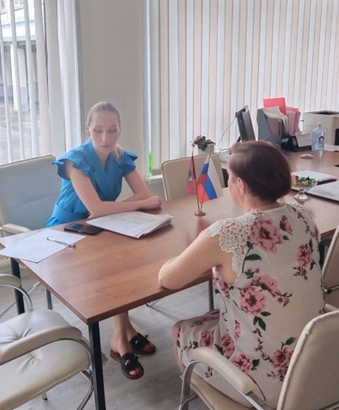 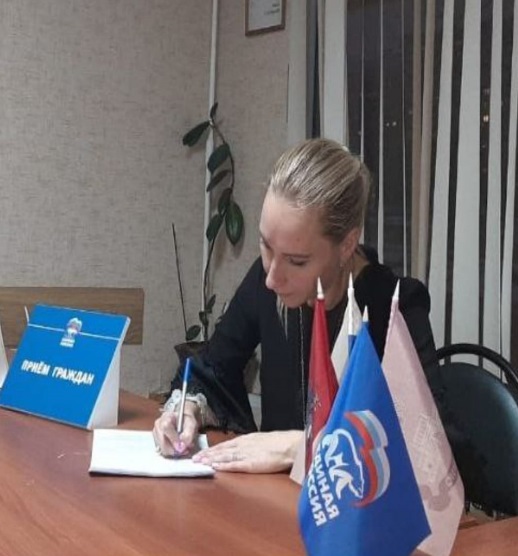 За отчетный период поступило 22 обращения от жителей района (избирательного округа №1). Из них:По вопросам капитального ремонта -7;По вопросам получения санаторно- курортных путевок -2 По благоустройству-5;По жилищно-коммунальным начислениям – 2;          По реновации – 5;По вопросам соблюдения чистоты на стройплощадках – 1.По всем обращениям были приняты меры и даны разъяснения. Практически каждый вопрос жителей удается решить оперативно, некоторые вопросы, требующие длительной проработки, остаются на моем личном контроле до исполнения. Большинство вопросов, поступающих на приеме носят социальный характер и связаны с моей непосредственной деятельностью.Участвую во всех мероприятиях района Царицыно и города Москвы.Принял участие в большом этнографическом диктанте.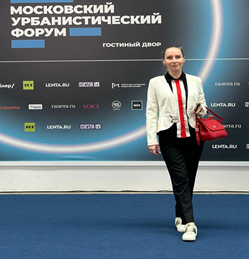 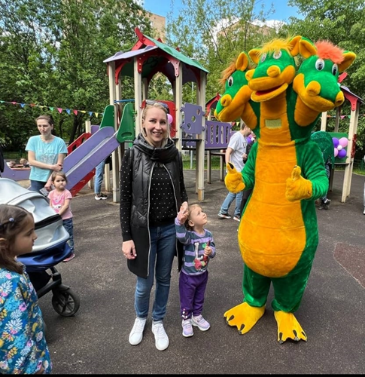 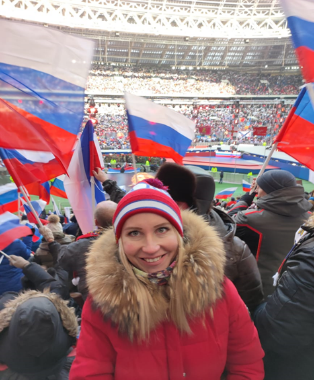 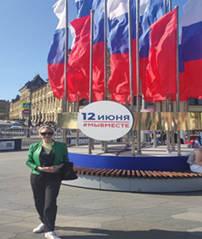 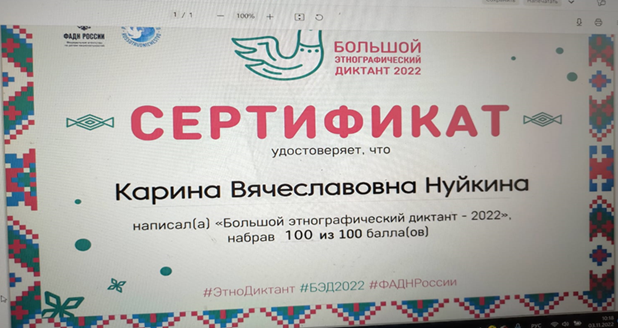 Вместе с коллегами посетила торжественное мероприятие, приуроченное ко Дню местного самоуправления.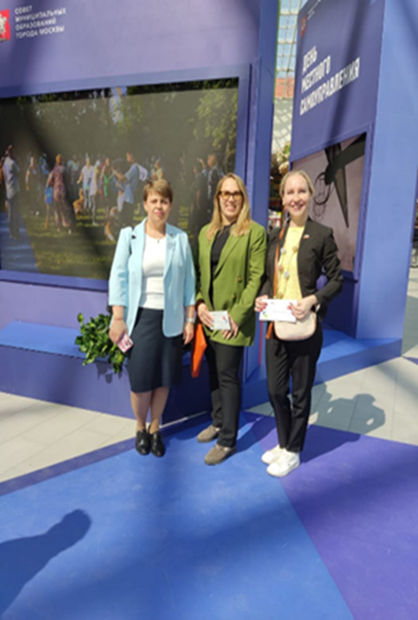 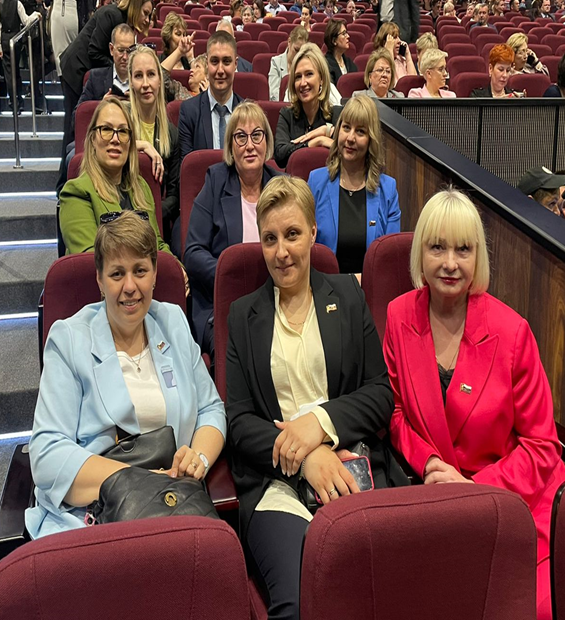 15 апреля – приняла участие в Общегородском субботнике. Несмотря на холодную погоду с коллегами потрудились на славу!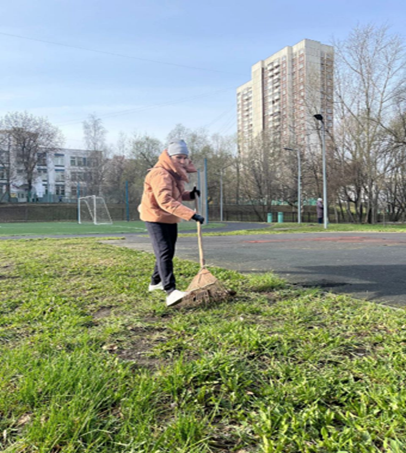 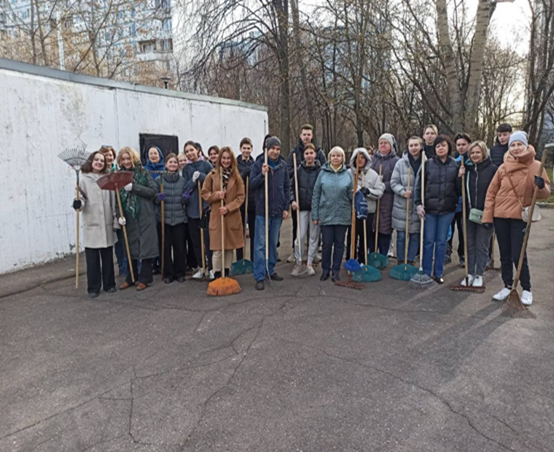 На кануне праздника Дня Победы вместе со своими коллегами депутатами поздравляла ветеранов на дому.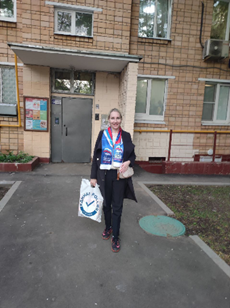 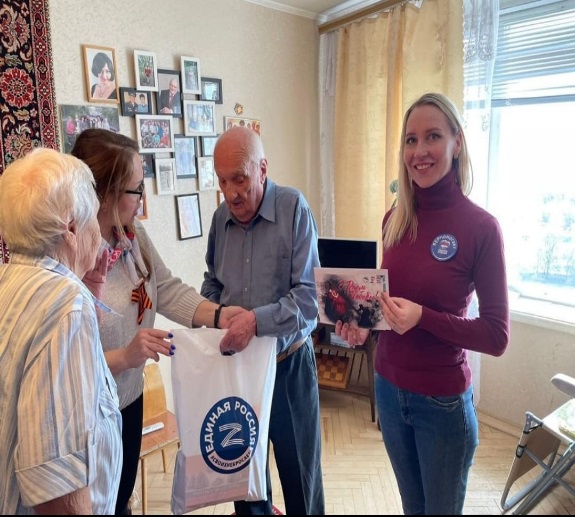 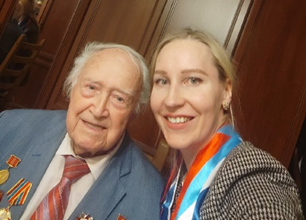 Благодарю жителей района за активность и неравнодушие, коллег - депутатов за сплочённость в работе, аппарат Совета депутатов, управу района Царицыно - за поддержку.